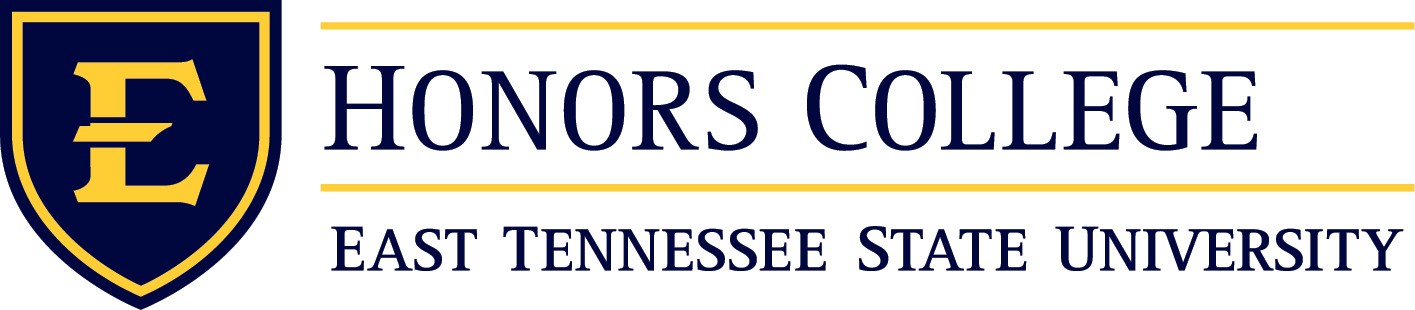 UNDERGRADUATE HONORS THESIS AVAILABILITY AGREEMENT and NON-EXCLUSIVE DISTRIBUTION LICENSEBy signing and submitting this license, the author grants to Digital Commons @ East Tennessee State University (ETSU) the non-exclusive right to reproduce and distribute the author’s submission in electronic format via the World Wide Web, as well as the right to migrate or convert it, without alteration of the content, to any medium or format for the purpose of preservation and/or continued distribution.ETSU acknowledges that this is a non-exclusive license. Any copyrights in the submission remain with the author or other copyright holder and subsequent uses of the submitted material by that person are not restricted by this license.The author agrees that ETSU may keep more than one copy of this submission for the purposes of security, backup and preservation.The author declares that the submission covered by this license is his/her original work and that he/she has the right to grant this license to Digital Commons @ East Tennessee State University (ETSU). The author further represents that the submission does not, to the best of his/her knowledge, infringe upon any third-party’s copyright. If the submission contains material for which the author does not hold copyright, the author represents that he/she has obtained the unrestricted permission of the copyright holder to grant this license to Digital Commons @ East Tennessee State University (ETSU) and that such third-party material is clearly identified and acknowledged within the text or content of the submission. In the event of a subsequent dispute over the copyrights to material contained in this submission, the author agrees to indemnify and hold harmless ETSU and its employees or agents for any uses of the material authorized by this license.Digital Commons @ East Tennessee State University (ETSU) will make the submission available to the public using a Creative Commons Attribution / Non-commercial / No Derivatives license and will take all reasonable steps to ensure that the author’s name remains clearly associated with the submission and that no alterations of the content are made.Please select one of the following honors thesis availability options: 	No restriction on availability 	1 year embargo 	2 year embargoI agree to the terms of this Non-Exclusive Distribution License and Availability Agreement:Honors Thesis Author Signature	Print Name	DateHonors Thesis Mentor Signature	Print Name	Date